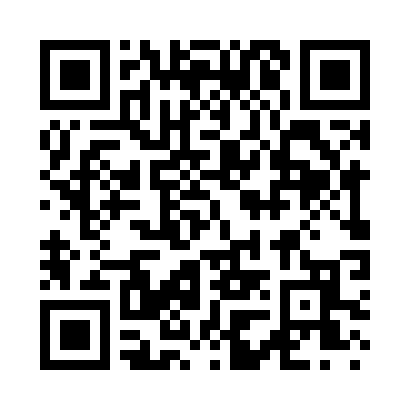 Prayer times for Asphaltum, Oklahoma, USAWed 1 May 2024 - Fri 31 May 2024High Latitude Method: Angle Based RulePrayer Calculation Method: Islamic Society of North AmericaAsar Calculation Method: ShafiPrayer times provided by https://www.salahtimes.comDateDayFajrSunriseDhuhrAsrMaghribIsha1Wed5:256:401:285:118:159:312Thu5:246:391:285:118:169:323Fri5:226:381:285:118:179:334Sat5:216:381:275:118:189:345Sun5:206:371:275:118:199:356Mon5:196:361:275:118:199:367Tue5:186:351:275:118:209:378Wed5:166:341:275:118:219:389Thu5:156:331:275:118:229:4010Fri5:146:321:275:128:229:4111Sat5:136:311:275:128:239:4212Sun5:126:311:275:128:249:4313Mon5:116:301:275:128:259:4414Tue5:106:291:275:128:269:4515Wed5:096:281:275:128:269:4616Thu5:086:281:275:128:279:4717Fri5:076:271:275:128:289:4818Sat5:066:261:275:128:299:4919Sun5:056:261:275:128:299:5020Mon5:056:251:275:138:309:5121Tue5:046:241:275:138:319:5122Wed5:036:241:275:138:319:5223Thu5:026:231:285:138:329:5324Fri5:016:231:285:138:339:5425Sat5:016:221:285:138:339:5526Sun5:006:221:285:138:349:5627Mon4:596:211:285:148:359:5728Tue4:596:211:285:148:359:5829Wed4:586:211:285:148:369:5930Thu4:586:201:285:148:379:5931Fri4:576:201:295:148:3710:00